			Lloyd D'Augusta 'STAR' Award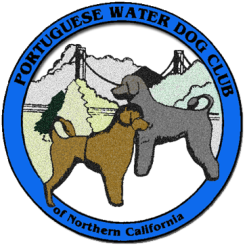 Application for consideration of the Lloyd D'Augusta STAR Award.  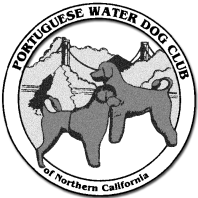 Submit one application per dog/handler(s) team.  For complete eligibility requirements, see the Star Award rules on the club website:  www.pwdcnc.org** The STAR ceremony at the Annual Meeting is one of the most highly anticipated events of the year.  Applicants should make every effort to attend the ceremony (normally held in February) in person.Application must include documentation for all titles and/or qualifying 'legs'.  Include copies of AKC certificates, or listing of points/ awards from AKC.org store website, located in Points & Awards section. For Therapy title credit, you must include copy of therapy visit log (24 visits or equivalent of hours) signed off by facility representative. Note:  Awards with missing or incomplete documentation cannot be counted .   Documentation will be accepted if received by the STAR Award deadline listed below.   Mail or email form(s) and documentation by January 30, 2015  to:   Valerie Newman							     15830 Sage Court, Prunedale, CA  93907  				     vanpwd@aol.com	Owner/Handler Information  (PLEASE PRINT CAREFULLY)	Please indicate which Award you are applying for:  _____Annual      _____Lifetime					(You may apply for both if you meet qualifications) 	If more than one family member handles your dog, please indicate who handles for which events:      	______________________________________________________________________________		____________________________________________________________________________________           Instructions:  Please indicate below the date you achieved each title and/or leg in the appropriate column.  	              	If applying for partial credit of title requiring more than 3 legs (annual award only), please enter the date 		of the last qualifying leg received.   INDIVIDUAL AWARDS - LIFETIME AWARD ONLY__________________________________________________________________________________Lifetime Scoring-- Only the highest title in each event will be counted. (eg. If an Excellent title is achieved, the Novice & Open title for the same event will not be counted)--Superdog will count only if owner/family member handled dog in all events* Lifetime Agility (Bronze/Silver/Gold/Century) titles in Standard and Jumpers venues will be counted only if team does not have a MACHOwner(s) NameHandler (s)AddressCity/State/ZipHome PhoneWork PhoneWork PhoneEmailDog’s Registered NameCall NameAKC NumberAKC NumberDate of Birth/AgeAll AKC TitlesAll AKC Titles           Annual            Annual                Lifetime                    Lifetime     DisciplineLevelTitleWaterJuniorJWDApprenticeAWDWorkingWWDCourierCWD2nd Courier legCourier ExcellentCWDXVersatilityVTherapyTherapy Dog Int'l/AKC Therapy TitleTDI*/ THDObediencePre/Beg. Optional  titlesBN, PCDNovice CDGraduate NoviceGNOpen/ PreOpenCDX, PCDXGraduate Open/VersatilityGO, VERPre-UtilityPUTDUtilityUDUtility Dog ExcellentUDXObedience Champion/  Obedience MasterOTCH/  OMRallyNoviceRNRally Advanced RARally ExcellentRERally Advanced ExcellentRAETrackingTracking Dog /  Tracking Dog UrbanTD, TDUTracking Dog ExcellentTDXVariable Surface TrackingVSTChampion TrackerCTAgilityNovice Agility - Standard & Pref.NA / NAPNovice Jumpers w/Weaves & Pref.NAJ /NJPNovice Fast & PreferredNF / NFPOpen Agility - Standard & Pref.OA / OAPOpen Jumpers w/Weaves & Pref.OAJ/ OJPOpen Fast & PreferredOF / OFPAgility Excellent - Standard & Pref.AX / AXPExcellent Jumpers w/Weaves & Pref.AXJ /AJPExcellent Fast & PreferredXF  / XFPTime 2 Beat & PrefT2B/ T2BPMaster Agility Excellent & Pref.MX / MXPMaster Ex Jumpers w/Weaves & Pref.MXJ /MJPMaster Excellent Fast & PreferredMXF/MFPFAST Century & PreferredFTC/ FTCPMaster Bronze Lifetime Std/JWW/FAST &PrefMXB,MXPB/ MJB,MJBP/ MFB, MFPBMaster Silver Lifetime Std/JWW/FAST &Pref  MXS,MXPS/ MJS,MJPS/ MFS, MFPSMaster Gold Lifetime Std/JWW/FAST &PrefMXG,MXPG/ MJG,MJPG/ MFG, MFPGAnnualLifetimeDisciplineLevelTitle1st  leg2nd leg2nd legDateMaster Century Lifetime Std/JWW/FAST &PrefMXC,MXPC/ MJC,MJPC/ MFC,MFPCMaster Agility Champion  &PrefMACH/  PACHPreferred Agility ExcellentPAXConformationChampionCH  Grand ChampionCGCHFlyball   Flyball Champion/ Master/ ONYXFDCh/ FM/ ONYXBarn HuntNovice/ Open/ Senior	RATN/ RATO/RATSMaster/ Champion/ Champion ExRATM/ RATCH/ RATCHXDateOfficial use onlyPWDCNC Regional. Specialty  BOB/   HIT   / High CombinedPWDCA  Nat'l Specialty  BOB/     HIT  / High Combined / SuperdogAnnual ScoringAll regular titles will receive 3 points (green)/ 1 pt  each for Pre/Beginning Optional AKC titles, JWD Cert, 2nd Courier leg or Conformation wins listed above (blue)All regular titles will receive 3 points (green)/ 1 pt  each for Pre/Beginning Optional AKC titles, JWD Cert, 2nd Courier leg or Conformation wins listed above (blue)For titles requiring 3 qualifying scores,  1 point will be awarded for each qualifying score 
(when title has not been reached) up to 2 points max For titles requiring 3 qualifying scores,  1 point will be awarded for each qualifying score 
(when title has not been reached) up to 2 points max Advanced titles also receive 3 points, however points for partial titles will be divided into thirds (see below)Advanced titles also receive 3 points, however points for partial titles will be divided into thirds (see below)1 point for each qualifying score up to 2 pts Max.                                 2nd Courier leg pt. will be counted only if CWDX not earned3 points (Title)3 qualifying scores = 1pt;  6 Qs= 2pointsT2B: 33 pts = 1pt;    66= 2 ptMACH: 250 pts + 6QQ = 1point;  500 pts + 13QQ = 2 points OTCH: 33 pts + 1st place = 1 point; 66pts = 2 points            GCH: 8 pts + 1 Major = 1 point; 16pts + 2 Mjrs = 2points* Therapy - requires log of 24 therapy visits per year or equivalent of therapy hours* Therapy - requires log of 24 therapy visits per year or equivalent of therapy hoursLevelTitlesPoint Value for each title/awardBeginner, Pre- Novice/ JuniorBN, PCD, JWD0.5Novice/ Apprentice/ Flyball Ch/ Tracking 
Dog, TD Urban/ Barn Hunt(BH) NoviceCD, RN, NA, NAP, NAJ, NJP, NF, NFP, AWD, TD, TDU, FDCh, RATN1Graduate Novice, Pre-OpenGN, PCDX1.5Open/ Working /TDICDX, RA, OA, OAP, OAJ, OJP, OF, OFP, WWD, TDX, TDI, RATO2Graduate Open, Obedience Versatility, Pre-Utilitiy/ AKC Therapy Certification titleGO, (OB) VER, PUTD, THD2.5Excellent/ Courier/ BH Senior/ Flyball MasterUD, RE, AX, AXP, AXJ, AJP, XF, XFP, CWD, VST, RATS, FM3Courier Excellent & Versatility/ Time 2Beat/ BH MasterCWDX, VER, T2B/T2BP, RATM3.5Masters/ Breed Champion/ BH ChUDX, RAE, MX, MXP, MXJ, MJP, MXF, MFP, CH, RATCH 4FAST Century & Preferred/ BH ChXFTC/ FTCP, RATCHX4.5Lifetime Agility Master Bronze & PreferredMXB*MXPB*/ MJB*MJPB*/ MFB, MFPB5Lifetime Agility  Master Silver & PreferredMXS*MXPS*/ MJS*MJPS*/ MFS, MFPS6Lifetime Agility  Master Gold & PreferredMXG*MXPG*/ MJG*MJPG*/ MFG, MFPG7Lifetime Agility  Master Century& PreferredMXC*MXPC*/ MJC*MJPC* / MFC, MFPC7.5Preferred Agility ExcellentPAX8Masters Agility or Obedience CH/  CH Tracker/ Grand Champion/ (Flyball) ONYXMACH/PACH, OTCH, GCH, CT, ONYX9Obedience MasterOM10INDIVIDUAL TRIAL AWARDSPWDCNC Reg. Specialty BOB/ HIT/ High Combined0.5PWDCA  Nat'l Specialty BOB/ HIT/ High Combined/  Superdog1